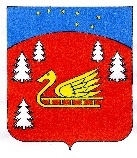 АдминистрацияКрасноозерного сельского поселенияПриозерского муниципального района Ленинградской области.ПОСТАНОВЛЕНИЕот  «07»  февраля 2024 года                      № 44В  соответствии с приложением 2 порядка проведения оценки эффективности реализации муниципальных программ Красноозерного сельского поселения, утвержденного постановлением с Постановлением администрации Красноозерного сельского поселения от 20.12.2021 № 404«Об утверждении Порядка разработки, утверждения, реализации и оценки эффективности муниципальных программ муниципального образования Красноозерное сельское поселение муниципального образования Приозерский муниципальный район Ленинградской области», Уставом Красноозерного сельского поселения  Приозерского муниципального района Ленинградской области, администрация Красноозерного сельского поселения,ПОСТАНОВЛЯЕТ:1. Утвердить Годовой отчет о ходе реализации и оценки эффективности муниципальной программы «Развитие культуры и физической культуры в муниципальном образовании Красноозерное сельское поселение муниципального образования Приозерский муниципальный район Ленинградской области на 2022-2024 годы» за 2023год.      2. Разместить настоящее постановление на официальном сайте администрации муниципального образования Красноозерное сельское поселение в сети Интернет и опубликовать в средствах массовой информации в сетевом издании «Ленинградское информационное агентство» (ЛЕНОБЛИНФОРМ).     3. Настоящее постановление вступает в силу после его официального опубликования (обнародования).     4. Контроль за выполнением настоящего постановления оставляю за собой.Глава администрации 			        				А.В. РыбакИсп: Благодарев А.Ф. тел. 8(813-79)67-493Разослано: Дело - 2, СМИ-1, сайт -1.       Утвержден постановлениемадминистрации Красноозерного СПот 07.02.2024   № 44Годовой отчет об исполнении муниципальной программы за 2023 год«Развитие культуры и физической культуры в муниципальном образовании Красноозерное сельское поселение муниципального образования Приозерский муниципальный район Ленинградской области на 2022-2024годы»Исп. Благодарев А.Ф.Тел. 8-813-79-67-493Годовой отчет об исполнение муниципальной программы«Развитие культуры и физической культуры в муниципальном образовании Красноозерное сельское поселение муниципального образования Приозерский муниципальный район Ленинградской области на 2022-2024 годы»Информацияо ходе реализации муниципальной программы /подпрограммы«наименование программы /подпрограммы»Финансирование мероприятий муниципальной программы/подпрограммыСведения
о фактически достигнутых значениях показателей (индикаторов) муниципальной программы за период 2023г.Отчето реализации муниципальной программы«Развитие культуры и физической культуры в муниципальном образовании Красноозерное сельское поселение муниципального образования Приозерский муниципальный район Ленинградской области на 2022-2024 годы»Отчетный период: январь - декабрь 2023 годаОтветственный исполнитель:  Благодарев А.Ф. заместитель главы администрации Красноозерного  СП Оценка эффективности реализации целевой муниципальной программы: «Развитие культуры и физической культуры в муниципальном образовании Красноозерное сельское поселение муниципального образования Приозерский муниципальный район Ленинградской области на 2022-2024 годы»В качестве критериев оценки результативности реализации муниципальных программ в соответствии с Постановлением администрации МО Красноозерное сельское поселение от 20.12.2021 № 404 «Об утверждении Порядка разработки, утверждения, реализации и оценки эффективности муниципальных программ муниципального образования Красноозерное сельское поселение муниципального образования Приозерский муниципальный район Ленинградской области».Индекс результативности Программы (мероприятия) оценивается по каждому целевому показателю в год t и за расчетный период T:        ПфitРit = ------,        Ппitгде:Рit - результативность достижения i-го показателя, характеризующего ход реализации Программы, в год t;Пфit - фактическое значение i-го показателя, характеризующего реализацию Программы, в год t Ппit - плановое значение i-го показателя, характеризующего реализацию Программы, в год t;i - номер показателя Программы.1	Пфit фактическое значение i-го показателя, характеризующего реализацию Программы, в год t	ед	226Количество культурно-досуговых мероприятий2	Ппit - плановое значение i-го показателя, характеризующего реализацию Программы, в год t;	ед	231Количество культурно-досуговых мероприятий         ПфitРit = ------ =         226/231= 0,98         Ппit1	Пфit -фактическое значение i-го показателя, характеризующего реализацию Программы, в год t	% 0 Прирост количества мероприятий2	Ппit - плановое значение i-го показателя, характеризующего реализацию Программы, в год t;	 %20	Прирост количества мероприятий        ПфitРit = ------ =       0/20= 0        Ппit1Пфit -фактическое значение i-го показателя, характеризующего реализацию Программы, в год t;ед126	Количество участников самодеятельных коллективов2Ппit - плановое значение i-го показателя, характеризующего реализацию Программы, в год t;	ед109	Количество участников самодеятельных коллективов        ПфitРit = ------ =         126/109=1,2        Ппit1Пфit -фактическое значение i-го показателя, характеризующего реализацию Программы, в год t. ед.0	Количество приобретённых костюмов2Ппit - плановое значение i-го показателя, характеризующего реализацию Программы, в год t;	t.ед.5	Количество приобретённых костюмов          ПфitРit = ------ =         0/5= 0        Ппit1Пфit -фактическое значение i-го показателя, характеризующего реализацию Программы, в год t. ед.  35	Количество приобретенного звукового, мультимедийного оборудования и  мебели2Ппit - плановое значение i-го показателя, характеризующего реализацию Программы, в год t;	t ед.  8	Количество приобретенного звукового, мультимедийного оборудования и  мебели         ПфitРit = ------ =        35/8= 4,4         Ппit1	Пфit фактическое значение i-го показателя, характеризующего реализацию Программы, в год t	ед	3386 Количество посещений библиотеки 2	Ппit - плановое значение i-го показателя, характеризующего реализацию Программы, в год t;	ед	2992 Количество посещений библиотеки         ПфitРit = ------ =         3495/3141= 1,1         Ппit1	Пфit фактическое значение i-го показателя, характеризующего реализацию Программы, в год t	ед.	11043 Количество книговыдачи2	Ппit - плановое значение i-го показателя, характеризующего реализацию Программы, в год t;	ед.	7200 Количество книговыдачи         ПфitРit = ------ =         9529/7300= 1,3         Ппit1	Пфit фактическое значение i-го показателя, характеризующего реализацию Программы, в год t	ед.	15Количество спортивных мероприятий 2	Ппit - плановое значение i-го показателя, характеризующего реализацию Программы, в год t;	ед.	15 Количество спортивных мероприятий         ПфitРit = ------ =         20/15= 1,3        Ппit1	Пфit фактическое значение i-го показателя, характеризующего реализацию Программы, в год t	чел.	35 Количество человек занимающихся в спортивных секциях 2	Ппit - плановое значение i-го показателя, характеризующего реализацию Программы, в год t;	чел.	35 Количество человек занимающихся в спортивных секциях          ПфitРit = ------ =         40/35= 1,1         Ппit Интегральная оценка результативности Программы в год t определяется по следующей формуле:        SUM Рit                                  Ht = ------- x 100,           mгде:Ht - интегральная оценка результативности Программы в год t (в процентах);Рit - индекс результативности по i-му показателю <1> в год t;m - количество показателей Программы.-------------------------------<1> Все целевые и объемные показатели Программы являются равнозначными.Рit - индекс результативности по i-му показателю <1> в год t;	0,98; 0; 1,2; 0; 4,4; 1,1; 1,3; 1,3; 1,1m - количество показателей Программы.	9 показателей1)Количество культурно-досуговых мероприятий2)Количество участников самодеятельных коллективов3)Количество приобретённых костюмов4) Прирост количества мероприятий5) Количество приобретенного звукового, мультимедийного оборудования и  мебели6)Количество книговыдачи7)Количество посещений библиотеки 8)Количество спортивных мероприятий 9)Количество человек занимающихся в спортивных секциях Ht= ((0,98+0+1,2+0+4,4+1,1+1,3+1,3+1,1)/9)*100=126% Эффективность реализации Программы определяется как соотношение интегральной оценки результативности Программы и уровня финансирования:          HtЭt = ---- x 100,         Stгде:Эt - эффективность Программы в год t;St - уровень финансирования Программы в год t, определяется как отношение фактического объема финансирования к запланированному объему финансирования в год t;Ht - интегральная оценка результативности Программы в год t.St - уровень финансирования Программы в год t, определяется как отношение фактического объема финансирования к запланированному объему финансирования в год t;	St =    7286,1/7294,7 *100 = 99	фактический объем финансирования по программе меньше запланированного связан с проведением конкурсных процедур (котировок и аукционов), что позволило заключить контракты по более низким ценам, чем планировалось изначально.Ht - интегральная оценка результативности Программы в год t.	100	         HtЭt = ---- x 100= 126/99*100=  127         StПри завершении расчетов показателей формулируются выводы по оценке эффективности реализации Программы с учетом следующих критериев:значение показателя (Эt) от 90 до 110% - реализация Программы соответствует запланированным результатам при запланированном объеме расходов - запланированная эффективность реализации Программы;значение показателя (Эt) более 110% - эффективность реализации Программы более высокая по сравнению с запланированной;значение показателя (Эt) от 50 до 90% - эффективность реализации Программы более низкая по сравнению с запланированной;значение показателя (Эt) менее 50% - Программа реализуется неэффективно.Вывод: значение эффективность программы  127%. Эффективность реализации Программы «Развитие культуры и физической культуры в муниципальном образовании Красноозерное сельское поселение муниципального образования Приозерский муниципальный район Ленинградской области на 2022-2024 годы» более высокая по сравнению с запланированной.Информация о внесении изменений в программу«Развитие культуры и физической культуры в муниципальном образовании Красноозерное сельское поселение муниципального образования Приозерский муниципальный район Ленинградской области на 2022-2024 годы»Предложения по дальнейшей реализации муниципальной программы « Развитие культуры и физической культуры в муниципальном образовании Красноозерное сельское поселение муниципального образования Приозерский муниципальный район Ленинградской области на 2022-2024 годы»	Реализация муниципальной программы обеспечит:- Увеличение количества посещений культурно-досуговых мероприятий к концу 2024 г. на 5 %;- Доля детей, привлекаемых к участию в творческих мероприятиях, в общем числе детей к концу 2024 г. составит 3 %;- Увеличение количества посещений  библиотек к концу 2024 г. на 10 %;- Увеличение количества книговыдач на 0,1 тыс. ед. ежегодно за период реализации программы; - Увеличение количества приобретённых книг для библиотек муниципального района на 100 экз. ежегодно за период реализации программы.План реализации муниципальной программы на 2024годОб утверждении годового отчета о ходе реализации и оценки эффективности муниципальной программы «Развитие культуры и физической культуры в муниципальном образовании Красноозерное сельское поселение муниципального образования Приозерский муниципальный район Ленинградской области на 2022-2024 годы» за 2023 годОтветственный исполнительмуниципальной программы:   Заместитель главы администрации Красноозерного СП А.Ф. БлагодаревДата составления отчета:10.02.2024г.N
п/пПоказатель (индикатор) (наименование)Ед. измеренияЗначения показателей (индикаторов) муниципальной программы, подпрограммы муниципальной программы, проектаЗначения показателей (индикаторов) муниципальной программы, подпрограммы муниципальной программы, проектаЗначения показателей (индикаторов) муниципальной программы, подпрограммы муниципальной программы, проектаОбоснование отклонений значении показателя (индикатора)N
п/пПоказатель (индикатор) (наименование)Ед. измеренияГод, предшествующий отчетному(1)Отчетный годОтчетный годОбоснование отклонений значении показателя (индикатора)N
п/пПоказатель (индикатор) (наименование)Ед. измеренияГод, предшествующий отчетному(1)ПланФакт (2)Обоснование отклонений значении показателя (индикатора)12345671Количество культурно-досуговых мероприятий, ед.1582312262Прирост количества мероприятий%02003Количество участников самодеятельных коллективовед.1101091264Количество приобретённых костюмовед.20505Количество приобретенного звукового, мультимедийного оборудования и  мебелиед.398356Количество посещений библиотекиед.3386314134957Количество книговыдачиед.11043730095298Количество спортивных мероприятийед.1015209Количество человек занимающихся в спортивных секцияхчел.303540NНаименование основного мероприятия, проекта, мероприятия основного мероприятия, мероприятия проектаОбъем финансового обеспечения муниципальной программы в отчетном году (тыс. рублей)Объем финансового обеспечения муниципальной программы в отчетном году (тыс. рублей)Объем финансового обеспечения муниципальной программы в отчетном году (тыс. рублей)Объем финансового обеспечения муниципальной программы в отчетном году (тыс. рублей)Объем финансового обеспечения муниципальной программы в отчетном году (тыс. рублей)Финансирование муниципальной программы на отчетную дату (нарастающим итогом) (тыс. рублей)Финансирование муниципальной программы на отчетную дату (нарастающим итогом) (тыс. рублей)Финансирование муниципальной программы на отчетную дату (нарастающим итогом) (тыс. рублей)Финансирование муниципальной программы на отчетную дату (нарастающим итогом) (тыс. рублей)Финансирование муниципальной программы на отчетную дату (нарастающим итогом) (тыс. рублей)Фактическое исполнение муниципальной программы на отчетную дату (нарастающим итогом) (тыс. рублей)Фактическое исполнение муниципальной программы на отчетную дату (нарастающим итогом) (тыс. рублей)Фактическое исполнение муниципальной программы на отчетную дату (нарастающим итогом) (тыс. рублей)Фактическое исполнение муниципальной программы на отчетную дату (нарастающим итогом) (тыс. рублей)Фактическое исполнение муниципальной программы на отчетную дату (нарастающим итогом) (тыс. рублей)Сведения о достигнутых результатахОценка выполненияNНаименование основного мероприятия, проекта, мероприятия основного мероприятия, мероприятия проектаВсего, в том числе:Местный бюджетОбластной бюджетФедеральный бюджетПрочие источникиВсего, в том числе:Местный бюджетОбластной бюджетФедеральный бюджетПрочие источникиВсего, в том числе:Местный бюджетОбластной бюджетФедеральный бюджетПрочие источникиСведения о достигнутых результатахОценка выполнения123456789101112131415161718191.Комплекс процессных мероприятий «Развитие культурно-досуговой деятельности»6746,05 982,1763,9006738,55959,0779,5006738,55959,0779,50099%мероприятие выполнено1.1 Мероприятие «Обеспечение деятельности муниципальных казённых учреждений»6746,05 982,1763,9006738,55959,0779,5006738,55959,0779,50099%мероприятие выполнено2.Комплекс процессных мероприятий «Поддержка творческих народных коллективов»298,0208,289,800297,9206,291,700297,9206,291,70099%мероприятие выполнено2.1Мероприятие «Обеспечение выплат стимулирующего характера работникам муниципальных учреждений культуры Ленинградской области»183,493,589,900183,491,791,700183,491,791,700100%мероприятие выполнено2.2Мероприятие «Обеспечение библиотечной деятельности муниципальных казённых учреждений»114,6114,6000114,5114,5000114,5114,500099%мероприятие выполнено3.Комплекс процессных мероприятий «Развитие объектов культуры»14,714,700013,713,700013,713,700093%мероприятие не выполнено4.Комплекс процессных мероприятий «Развитие физической культуры и спорта»236,0236,0000236,0236,0000236,0236,0000100%мероприятие выполнено4.1Мероприятие«Физическая культура»236,0236,0000236,0236,0000236,0236,0000100%мероприятие выполненоВсего по муниципальной программе7294,76441,0853,7007286,16414,9871,2007286,16414,9871,20099%мероприятие выполненоМероприятияданные на 01.01.2024г. Постановление от  30.03.2022г№ 49.,с внесенными изменениями постановлениями от  20.06.2022г№ 150, от 10.02.2023г. № 32данные на 01.01.2024г. Постановление от  30.03.2022г№ 49.,с внесенными изменениями постановлениями от  20.06.2022г№ 150, от 10.02.2023г. № 32данные на 01.01.2024г. Постановление от  30.03.2022г№ 49.,с внесенными изменениями постановлениями от  20.06.2022г№ 150, от 10.02.2023г. № 32Согласно Постановлению от 15.01.2024г.№ 04Согласно Постановлению от 15.01.2024г.№ 04Согласно Постановлению от 15.01.2024г.№ 04МероприятияНаименование целевого показателя муниципальной подпрограммыЗначения целевых показателейобъем финансирования  (тыс. руб.)Наименование целевого показателя муниципальной подпрограммыЗначения целевых показателейобъем финансирования (тыс. руб.)Комплекс процессных мероприятий «Развитие культурно-досуговой деятельности»Количество культурно-досуговых мероприятий231 ед.6141,1Количество культурно-досуговых мероприятий231 ед.6746,0Комплекс процессных мероприятий «Развитие культурно-досуговой деятельности»Прирост количества мероприятий20%6141,1Прирост количества мероприятий20%6746,0Комплекс процессных мероприятий «Развитие культурно-досуговой деятельности»Количество приобретённых костюмов5 ед.6141,1Количество приобретённых костюмов5ед.6746,0Комплекс процессных мероприятий «Развитие культурно-досуговой деятельности»Количество участников самодеятельных коллективов109чел.6141,1Количество участников самодеятельных коллективов109 чел.6746,0Комплекс процессных мероприятий «Развитие культурно-досуговой деятельности»Количество приобретенного звукового и мультимедийного оборудования и  мебели9 ед.6141,1Количество приобретенного звукового и мультимедийного оборудования и  мебели9 ед.6746,0Комплекс процессных мероприятий «Поддержка творческих народных коллективов»Количество посещений библиотеки 3141 ед.363,1Количество посещений библиотеки 3141 ед.298,0Комплекс процессных мероприятий «Поддержка творческих народных коллективов»Количество книговыдачи7300 ед.363,1Количество книговыдачи7300 ед.298,0Комплекс процессных мероприятий «Развитие физической  культуры и спорта»Количество спортивных мероприятий15 ед.437,7Количество спортивных мероприятий15ед.236,0Комплекс процессных мероприятий «Развитие физической  культуры и спорта»Количество человек занимающихся в спортивных секциях35 чел.437,7Количество человек занимающихся в спортивных секциях35 чел.236,0Наименование государственной программы, подпрограммы, структурного элемента Наименование целевого показателя муниципальной подпрограммыГод реализацииЕд. изм.Значения целевых показателейЗапланированные расходы (тыс. руб. в ценах соответствующих лет)Наименование государственной программы, подпрограммы, структурного элемента Наименование целевого показателя муниципальной подпрограммыГод реализацииЕд. изм.Значения целевых показателейЗапланированные расходы (тыс. руб. в ценах соответствующих лет)123456«Развитие культуры и физической культуры и спорта в муниципальном образовании Красноозерное сельское поселение муниципального образования Приозерский муниципальный район Ленинградской области» на 2022-2024 годы»Количество культурно-досуговых мероприятий2024ед.2396961,2«Развитие культуры и физической культуры и спорта в муниципальном образовании Красноозерное сельское поселение муниципального образования Приозерский муниципальный район Ленинградской области» на 2022-2024 годы» Прирост количества мероприятий2024%206961,2«Развитие культуры и физической культуры и спорта в муниципальном образовании Красноозерное сельское поселение муниципального образования Приозерский муниципальный район Ленинградской области» на 2022-2024 годы»Количество участников самодеятельных коллективов2024ед.1196961,2«Развитие культуры и физической культуры и спорта в муниципальном образовании Красноозерное сельское поселение муниципального образования Приозерский муниципальный район Ленинградской области» на 2022-2024 годы»Количество приобретённых костюмов2024ед.76961,2«Развитие культуры и физической культуры и спорта в муниципальном образовании Красноозерное сельское поселение муниципального образования Приозерский муниципальный район Ленинградской области» на 2022-2024 годы»Количество приобретенного звукового, мультимедийного оборудования и  мебели2024ед.156961,2«Развитие культуры и физической культуры и спорта в муниципальном образовании Красноозерное сельское поселение муниципального образования Приозерский муниципальный район Ленинградской области» на 2022-2024 годы»Количество посещений библиотеки 2024ед.32986961,2«Развитие культуры и физической культуры и спорта в муниципальном образовании Красноозерное сельское поселение муниципального образования Приозерский муниципальный район Ленинградской области» на 2022-2024 годы»Количество книговыдачи 2024ед.74006961,2«Развитие культуры и физической культуры и спорта в муниципальном образовании Красноозерное сельское поселение муниципального образования Приозерский муниципальный район Ленинградской области» на 2022-2024 годы»Количество спортивных мероприятий2024ед.206961,2«Развитие культуры и физической культуры и спорта в муниципальном образовании Красноозерное сельское поселение муниципального образования Приозерский муниципальный район Ленинградской области» на 2022-2024 годы»Количество человек занимающихся в спортивных секциях2024чел.406961,2